                                           Employment Application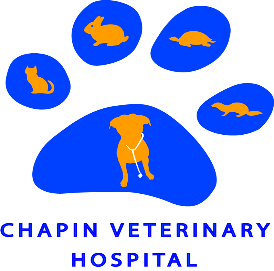 All applicants are given equal consideration for employment without regard to race, color, religion, sex, national origin, age, disability, veteran status, or any other status or orientation protected under applicable state, federal, or local law. Date  __________________________________ Name  _____________________________________________________________________________________                  Last                                                                                          First                                                                               MiddlePresent address  _____________________________________________________________________________________                  Number                                              Street                                             City                                                State                                                  ZipHow long at present address ___________________  Social Security No. _______ – _____ – _________ Telephone (                 )     _______________  If under 18, please list your age  ________________  Position applied for:  _______________________  Salary desired:  ___________________________Days/hours available to work:   No pref  _______  Mon____________ Tues ___________   Wed_____________ Thurs ____________  Fri _____________ Sat ___________   Sun ____________ How many hours can you work weekly? ___________ Can you work overtime? ___________                 Can you work nights? ________________________  Employment desired:     _______ Full-time only  _______ Part-time only  ________ Full-time or part-time When can you start work? ______________   Can you perform the job functions required by the position for which you are applying? _______________________________________________________________________ Is there anything that prevents your dependable and timely attendance at work? _______________________________________________________________________  Education:        Have you ever been convicted of any crime other than a traffic offense? ____  No  ______ Yes Answering “Yes” does not automatically disqualify you for consideration. If “Yes,” please provide details.  Do you have a driver’s license? _______ Yes     _________No What is your means of transportation to work?  ______________________________________________________________  Driver’s license  number  ____________________________  State of issue _______    Expiration date  __________________________ DO YOU CONSENT TO A BACKGROUND CHECK (INCLUDING CRIMINAL HISTORY AND CREDIT REPORTS)? ________ You will be required to review and sign additional forms if a background check is required.   Please list two references other than relatives. Name  ____________________________                 Name  _______________________________  Position  __________________________                 Position  ______________________________  Company  _________________________                Company  ______________________________  Address  __________________________                Address  _______________________________    _______________________________                    _______________________________________  Years known ___________                                          Years known ___________Telephone:  _______________                                  Telephone: _________________Use the space below to summarize any additional information necessary to describe your full qualifications for the specific position for which you are applying, including any applicable certifications or specialized training. Work Experience Please list your work experience for the past five years beginning with your most recent job held. Attach additional sheets if necessary. Please complete even if you are providing a resume.   Name of Employer_________________________________     Phone Number ____________________________________Name of Supervisor __________________________________________________________________Last Job Title ________________________________________________________________________ Employment Dates (From- To) __________________________________________________________Reasons for leaving: __________________________________________________________________________________________________________________________________________________________________________________________________________________________________________List the jobs you held, duties performed, skills used or learned, and advancements or promotions while you worked at this company. Work Experience Please list your work experience for the past five years beginning with your most recent job held. Attach additional sheets if necessary. Please complete even if you are providing a resume.   Name of Employer_________________________________     Phone Number ____________________________________Name of Supervisor __________________________________________________________________Last Job Title ________________________________________________________________________ Employment Dates (From- To) __________________________________________________________Reasons for leaving: __________________________________________________________________________________________________________________________________________________________________________________________________________________________________________List the jobs you held, duties performed, skills used or learned, and advancements or promotions while you worked at this company. May we contact your present employer? ____ Yes     ____ No Have you ever been terminated or asked to resign?  _____ Yes   _____ No If yes, please provide details: How did you learn about the position for which you are applying? APPLICANT STATEMENT  I certify that all information I have provided in this application is true and complete. I certify that any other documents and information that I have provided or will provide to Chapin Veterinary Hospital during the application process are true and correct. I understand that any false information or omission may disqualify me from further consideration for employment and may result in my dismissal if discovered at a later date.  I authorize the investigation of any and all statements contained in this application and authorize Chapin Veterinary Hospital to contact the persons and entities named in this application in order to provide any relevant information that may be useful in Chapin Veterinary Hospital’s hiring decisions. I further authorize the persons and entities named in this application to respond fully and openly to Chapin Veterinary Hospital inquiries. I release Chapin Veterinary Hospital and these persons and entities from all liability concerning such inquiries or the response to such inquiries.  I also understand that (1) Chapin Veterinary Hospital has a drug and alcohol policy that provides for preemployment testing, as well as testing after employment; (2) consent to and compliance with such policy is a condition of my employment; and (3) continued employment is based on the successful passing of testing under such policy. I understand that, in connection with the routine processing of my employment application, Chapin Veterinary Hospital may request from a consumer reporting agency an investigative consumer report, including information as to my credit records, character, general reputation, personal characteristics, and mode of living, and I agree to sign and complete all disclosures, authorizations, and releases necessary to allow Chapin Veterinary Hospital to make such request. I understand that this application or subsequent employment does not create a contract of employment for any definite period of time. If I am employed by Chapin Veterinary Hospital as a result of this process, I understand that I have been hired at the will of Chapin Veterinary Hospital and that my employment may be terminated by me or by Chapin Veterinary Hospital at any time, with or without cause and with or without notice. I understand and agree that no promises of continued employment for any specified periods of time are binding or enforceable unless made in writing and signed by me and the authorized representative of Chapin Veterinary Hospital. Name of applicant (please print) __________________________________________________________ Signature of applicant __________________________________________ Date: ___________________  Thank you for completing this application and for your interest in our business.School Name:Location:Years Attended:Degree Received: